 ВИСОКА ШКОЛА СТРУКОВНИХ СТУДИЈА ЗА ОБРАЗОВАЊЕ ВАСПИТАЧА И ТРЕНЕРАМЕНТАЛНА ХИГИЈЕНА (МЕДИЦИНСКИ СМЕР)ПРВИ КОЛОКВИЈУМ – РЕЗУЛТАТИНАПОМЕНА: КОЛОКВИЈУМ СУ ПОЛОЖИЛИ СТУДЕНТИ/КИЊЕ КОЈИ ИМАЈУ 10 И ВИШЕ БОДОВА.МАКСИМАЛАН БРОЈ БОДОВА НА КОЛОКВИЈУМУ ЈЕ 20.У СУБОТИЦИ,  24.05.2017.				                               ДР ЈАСМИНА КНЕЖЕВИЋ, СПЕЦ.р.б.     бр. индекса                име и презиме    бр. бодова1.22/15Мира Мишковић202.23/15Александра Николић14,53.11/15Вања Арсић12,54.49/15Бергита Дуљај11,55.27/15Наташа Цимеша10,56.35/15Иштван Јаноши8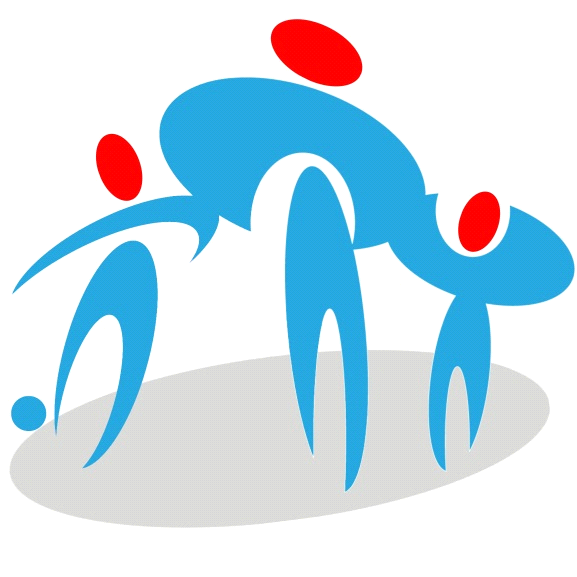 